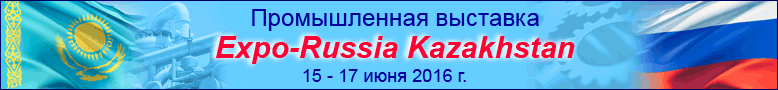 Седьмая промышленная выставкаEXPO-RUSSIA KAZAKHSTAN 2016Пятый международный алматинский бизнес-форум15-17 июня 2016 г.  |  Республика Казахстан, г. Алматы  | Almaty TowersСтоимость участия для регионов РФС выставочной площадью: Регистрационный сбор 27 500 рублей (1 стр. в каталоге А5, аккредитация, участие в деловой программе без доклада, 2 пригласительных на торжественный банкет, диплом, бейджи)Аренда 1 кв. метра оборудованной площади  (стены по периметру, столы, стулья, надпись на фризе – 20 знаков, подсветка, розетка, корзина) 8500 рублей  при аренде 15-20 кв метровменее 15 кв метров 12720  рублей до 1 июня 2016 Участие без выставочной площади: 36000 рублей (1 стр. в каталоге А5, аккредитация, участие в деловой программе без доклада, участие в бирже контактов, 2 пригласительных на торжественный банкет для двоих участников, диплом, бейджи)Возможно строительство эксклюзивных стендов, различное дополнительное оборудование в аренду, размещение рекламы компании на рекламных носителях выставки, наружной рекламе в Алматы, размещение в каталоге выставки. Для всех компаний – участников организованы целевые встречи в формате b2bПо всем вопросам просим обращаться в Оргкомитет ОАО «Зарубеж-Экспо» Тел. +7 (495) 721-32-36, 637-50-79, 637-36-33info@zarubezhexpo.ru   			                           		   www.zarubezhexpo.ru